Проведены работы по ремонту асфальтового покрытия внутриквартальных проездов по адресам:Туристская улица, дом 15, корпус 1, литера А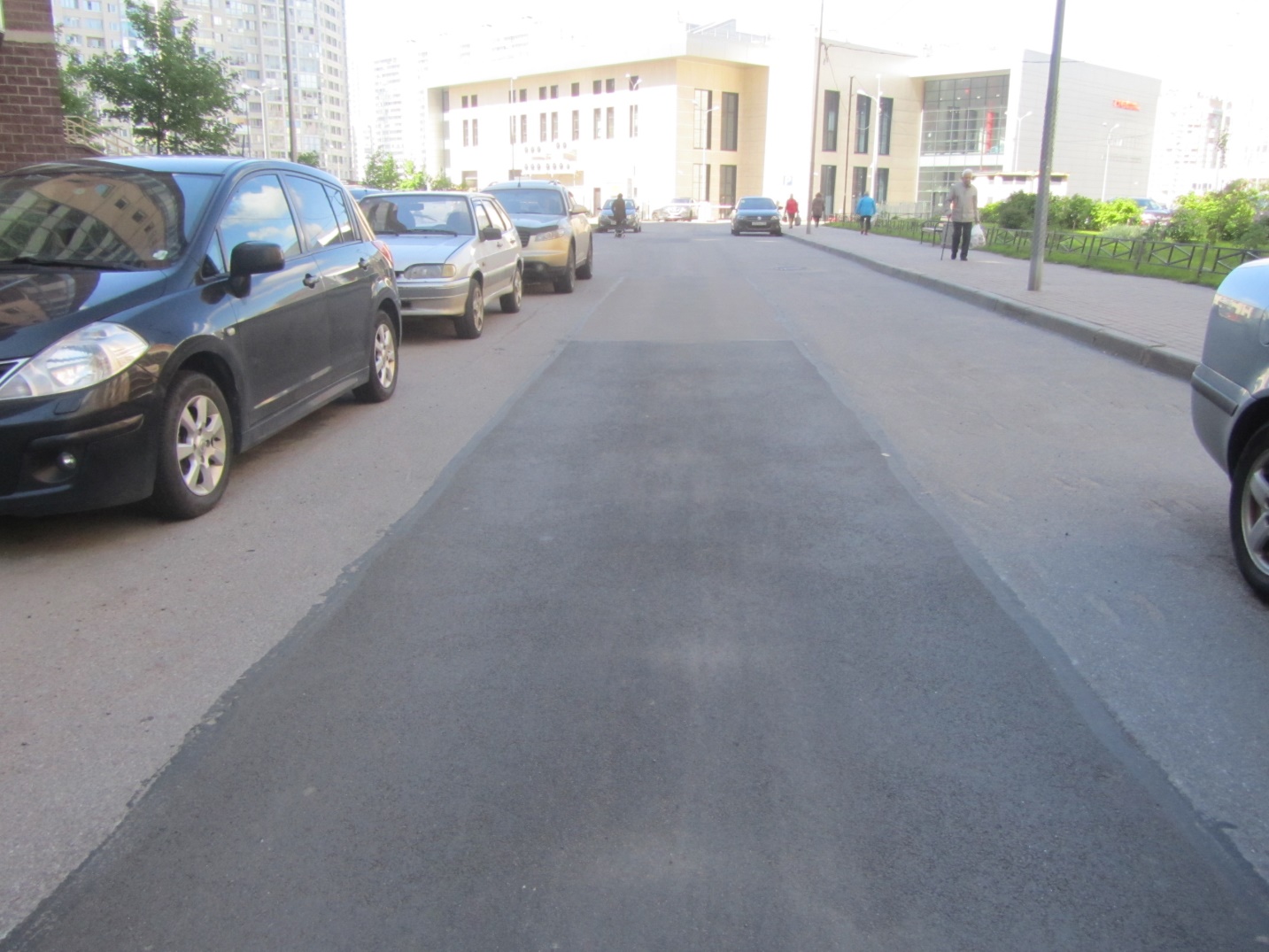 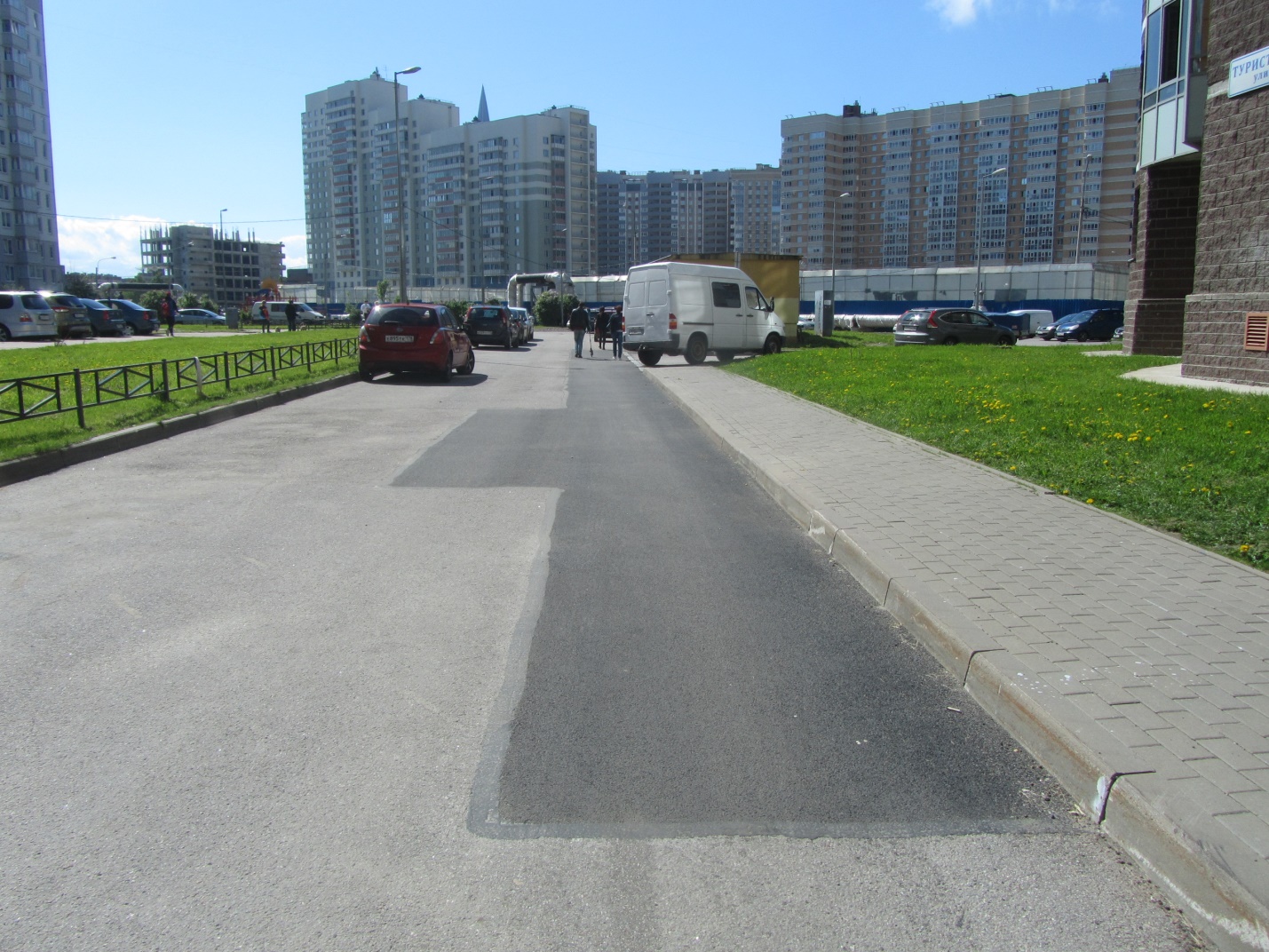 Туристская улица, дом 15, корпус 2, литера А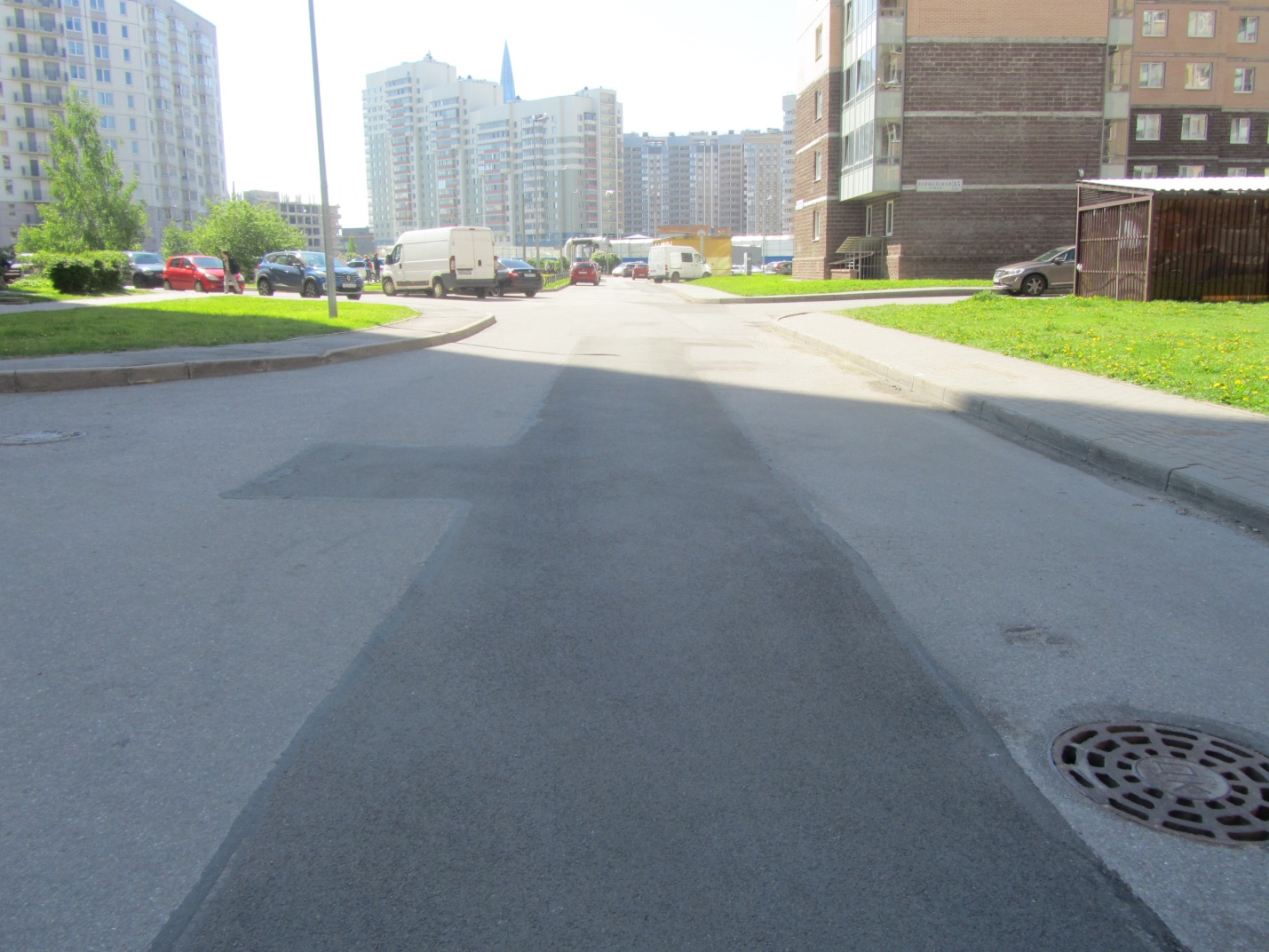 Туристская улица, дом 11, корпус 1, литера А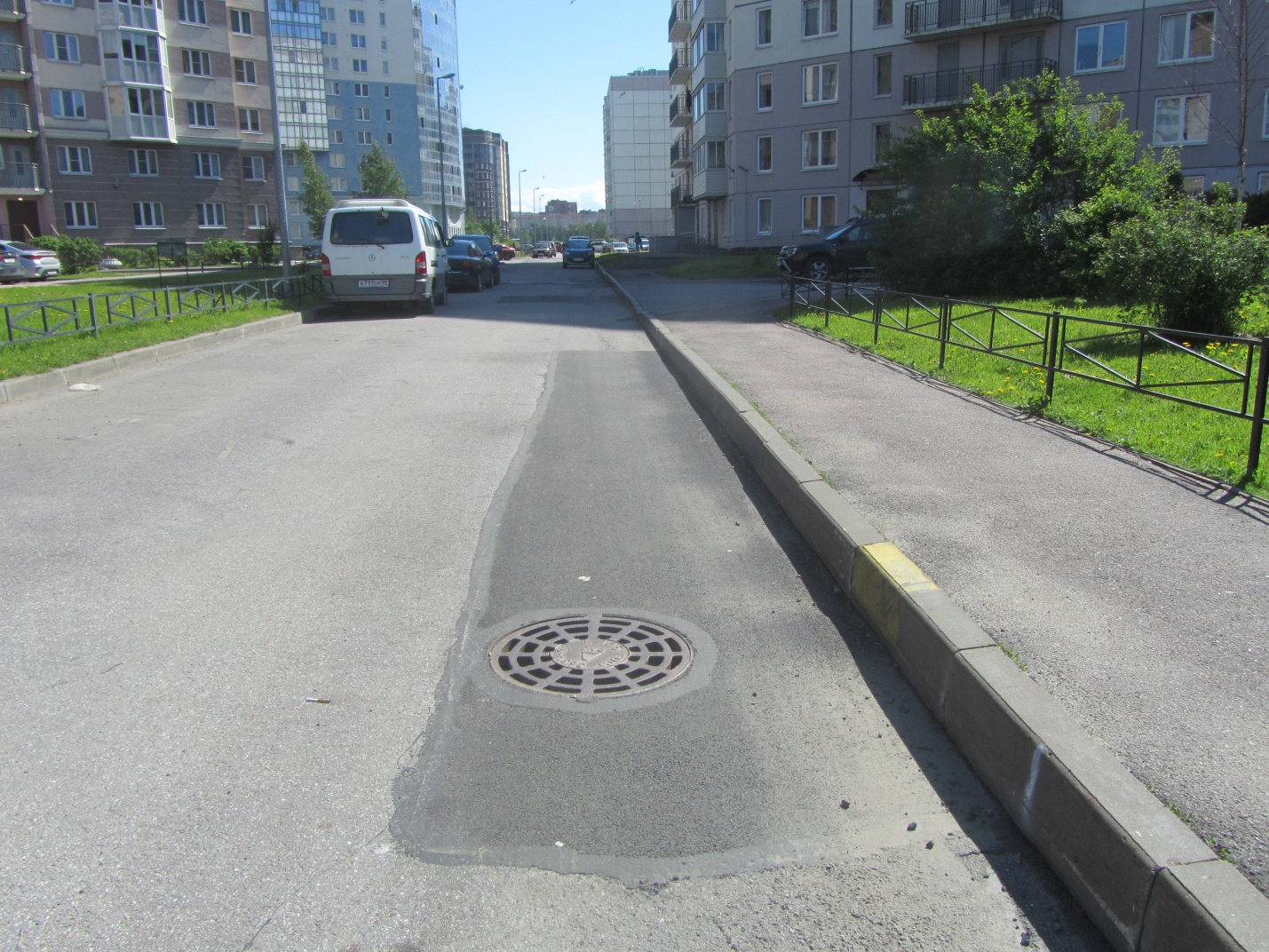 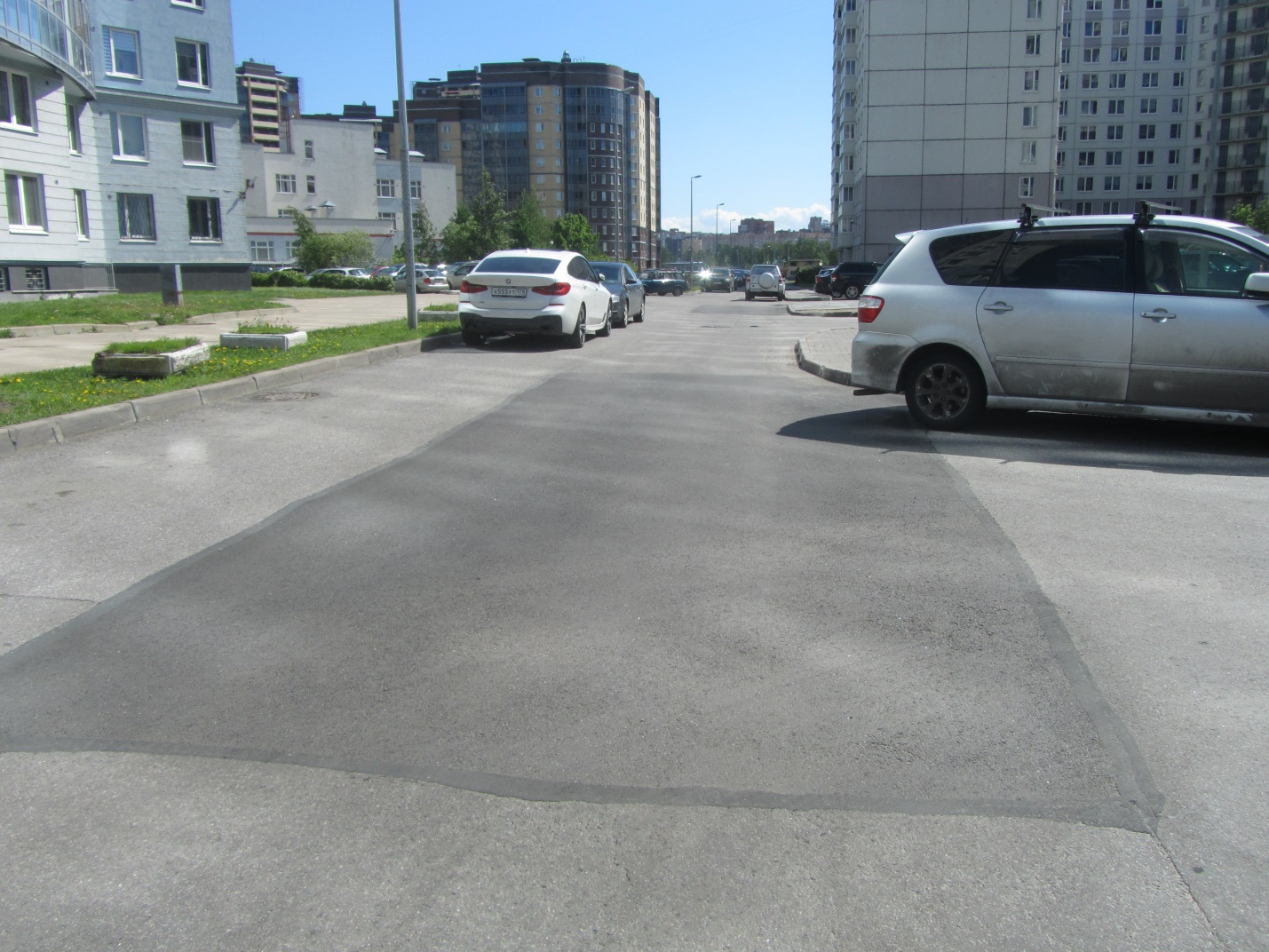 Мебельная улица, дом 25, корпус 1, литера А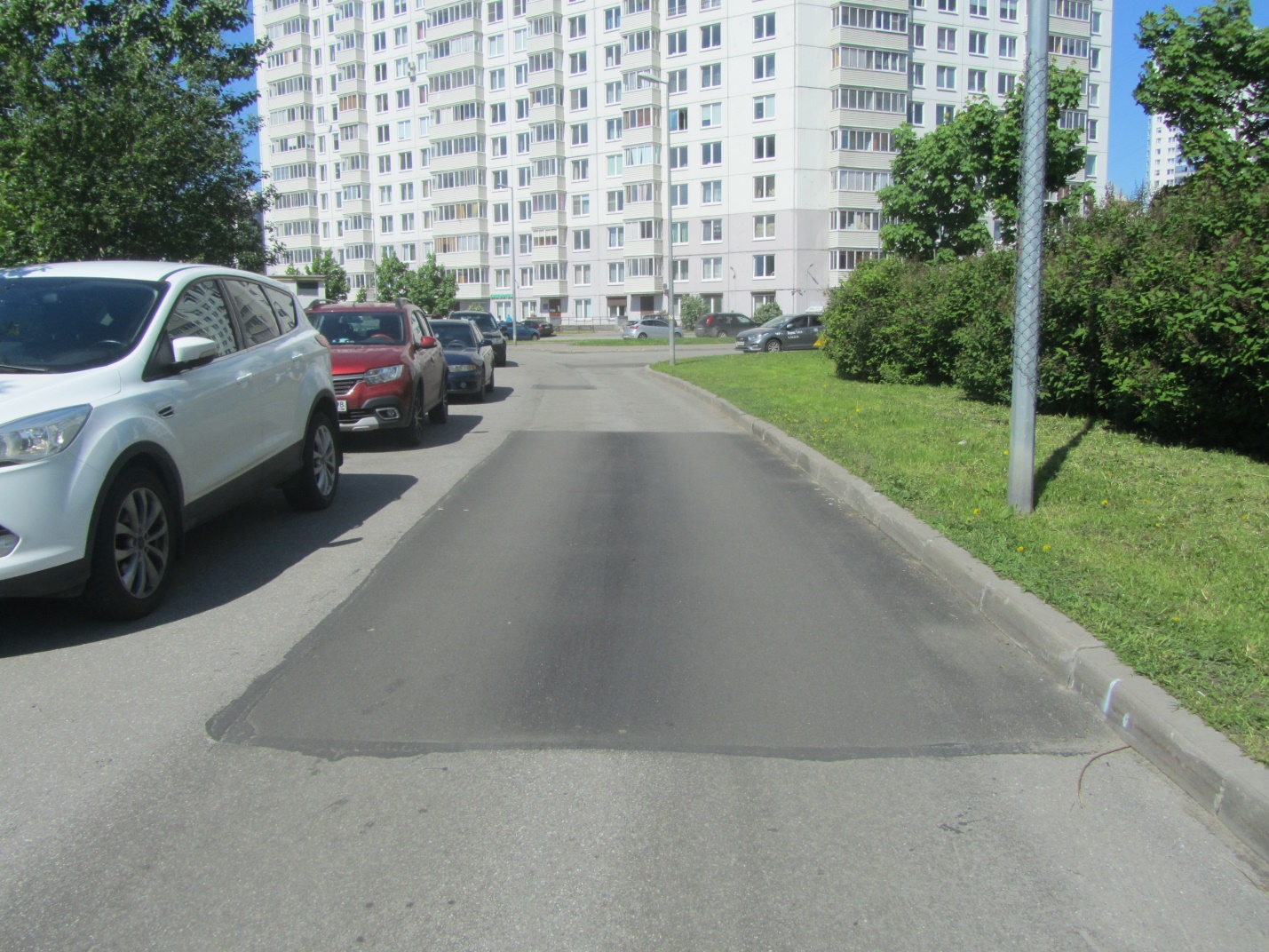 Мебельная улица, дом 21, корпус 2, литера А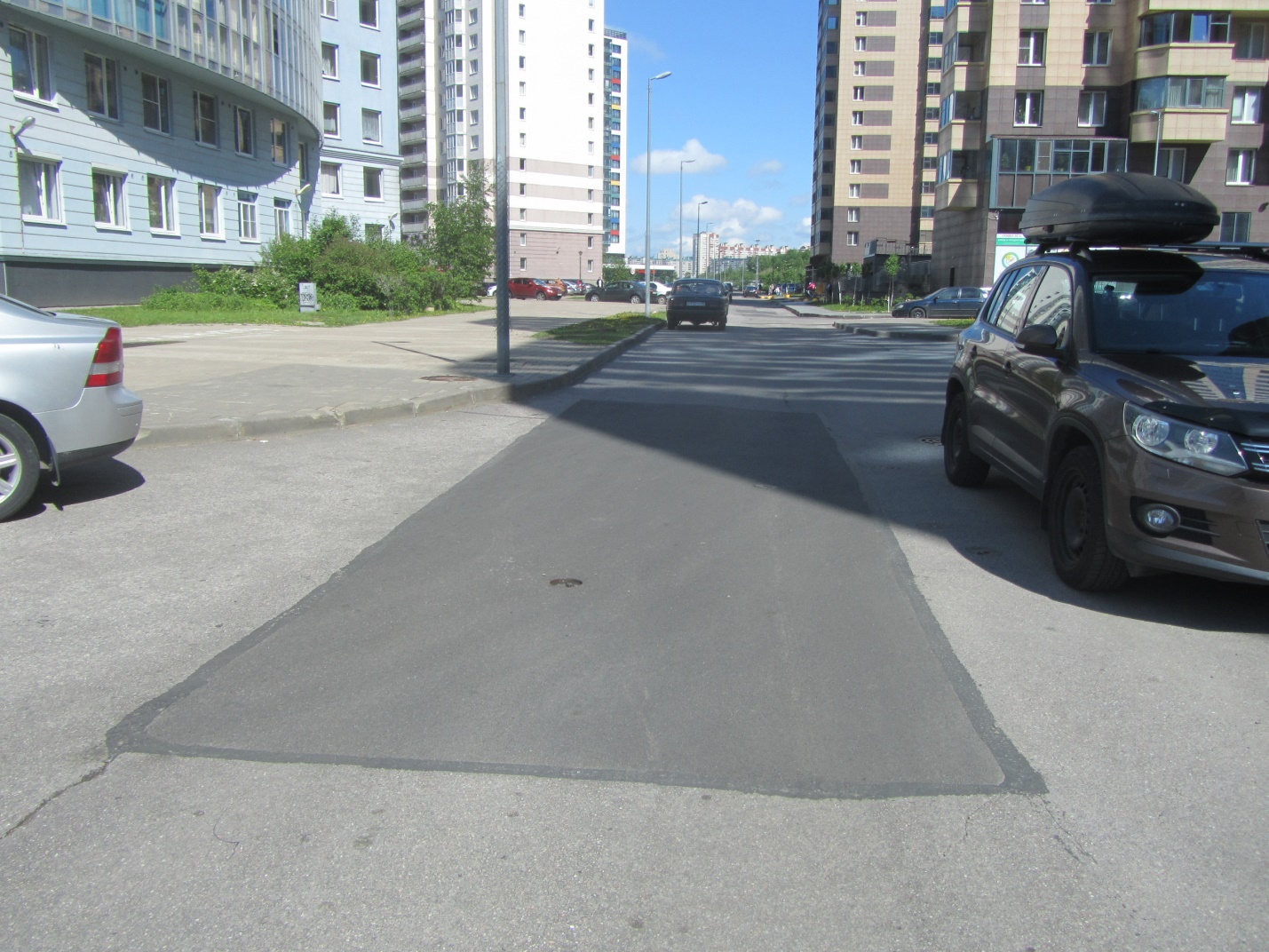 Мебельная улица, дом 19, корпус 2, литера А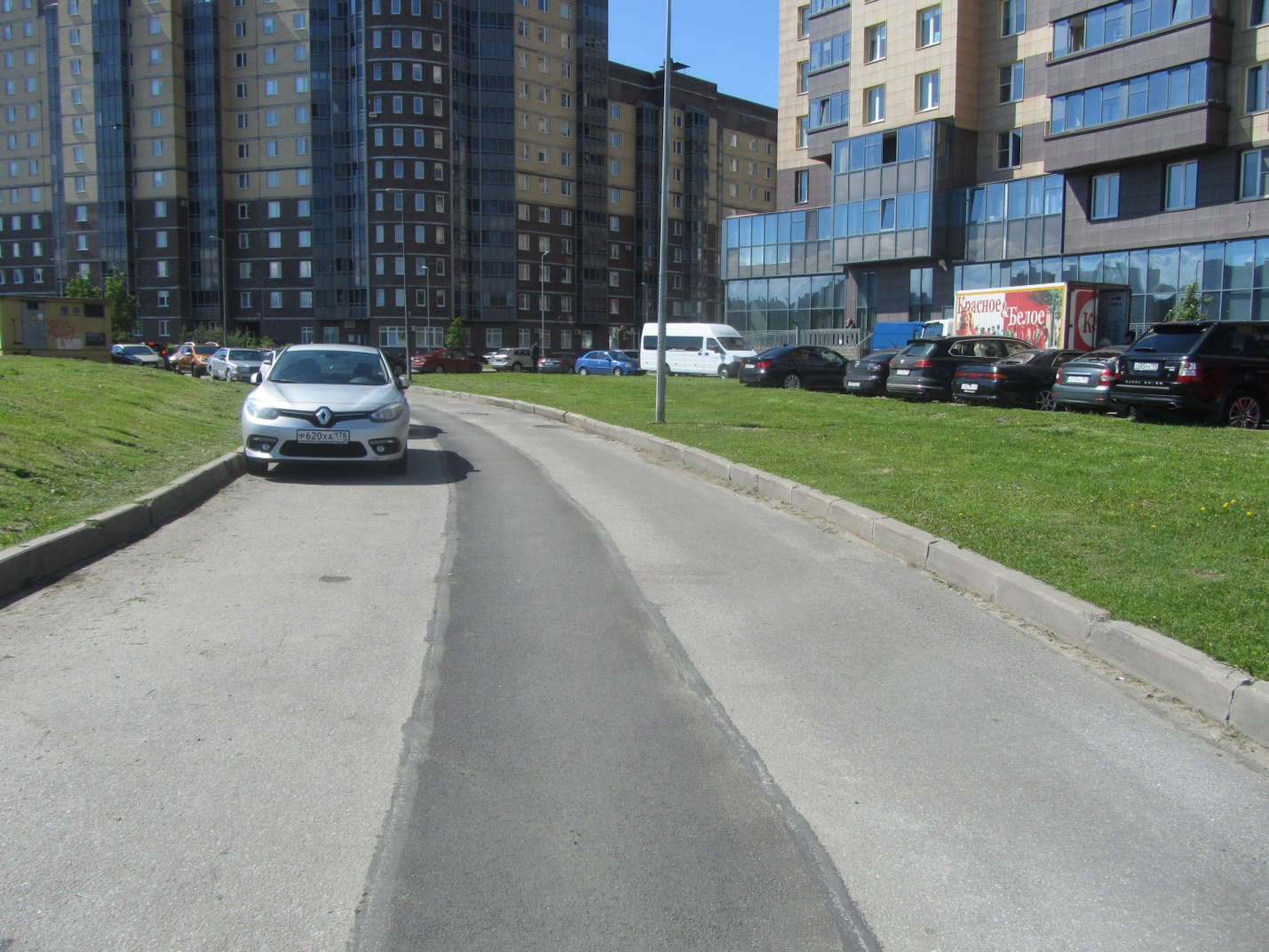 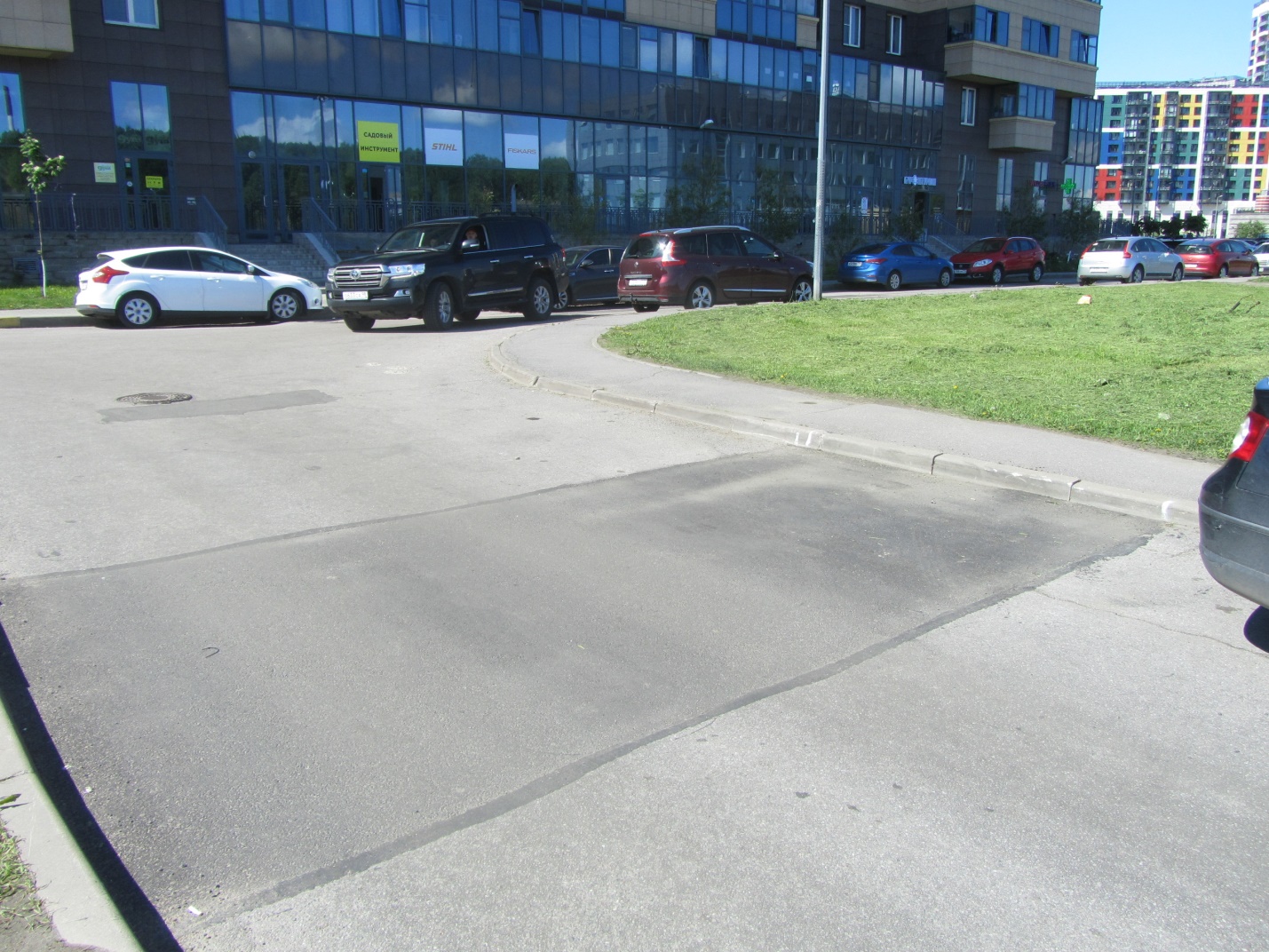 Яхтенная улица, дом 24, корпус 2, литера А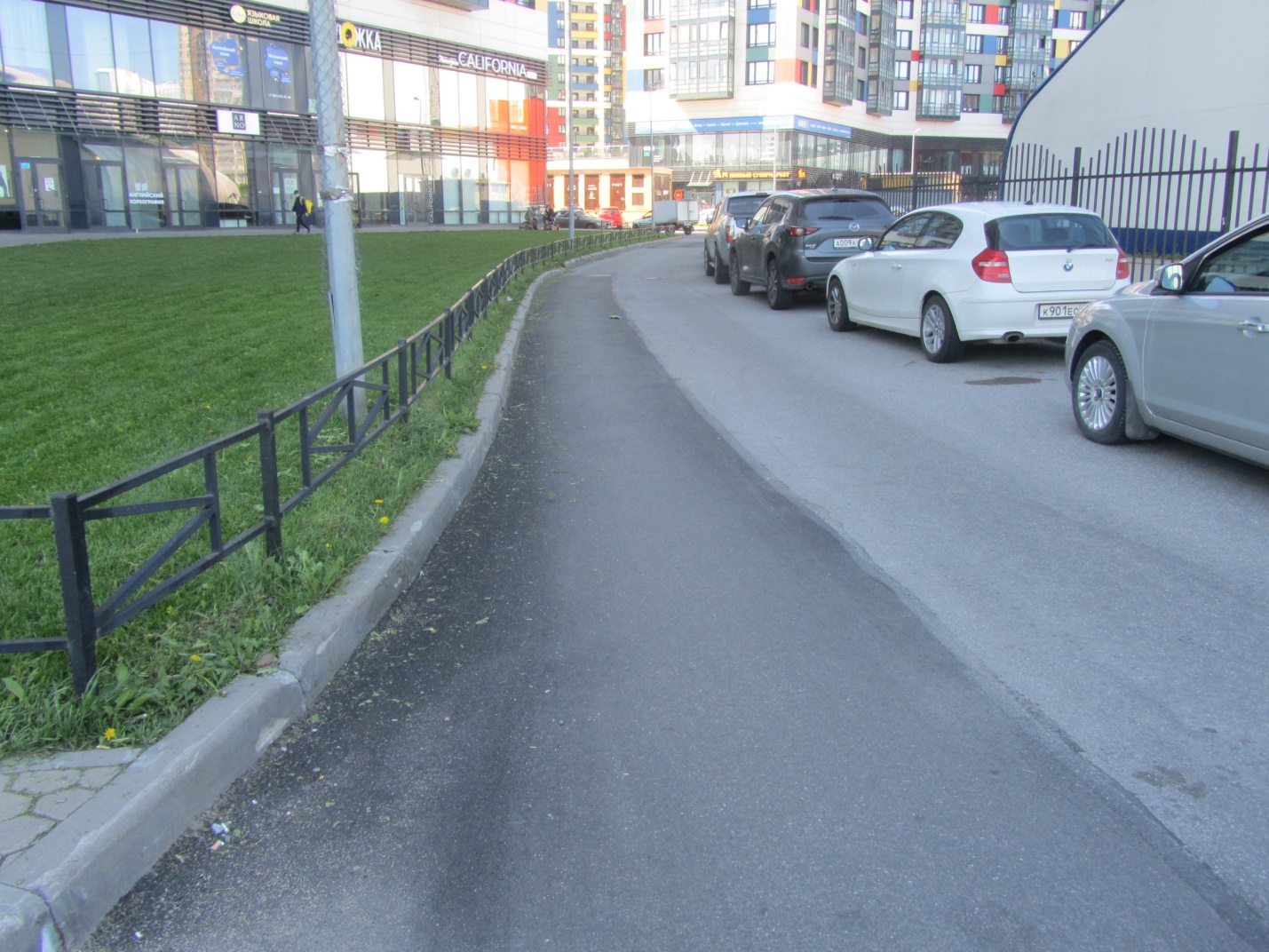 улица Оптиков, дом 30, строение 1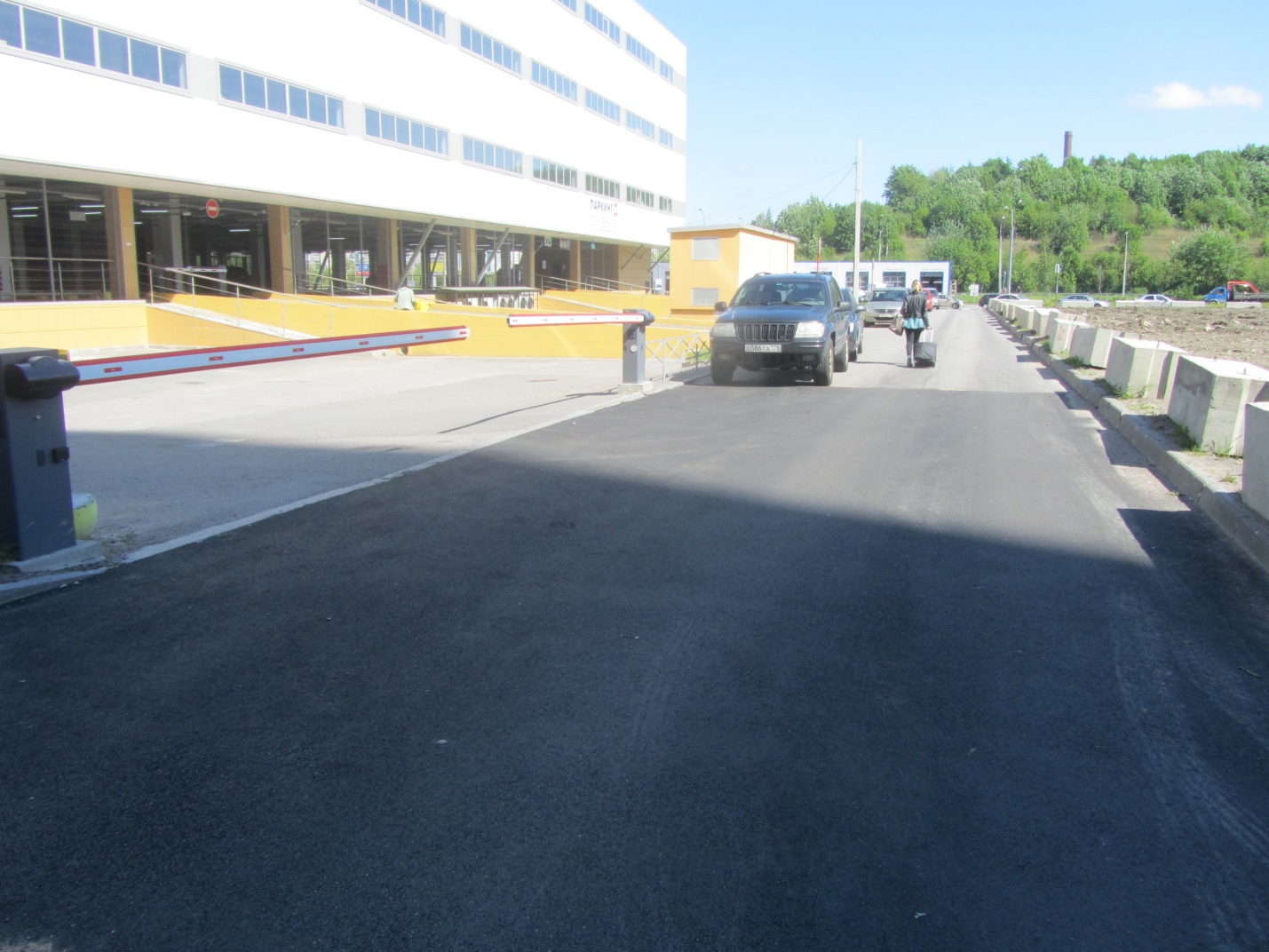 улица Оптиков, дом 34, корпус 1, литера А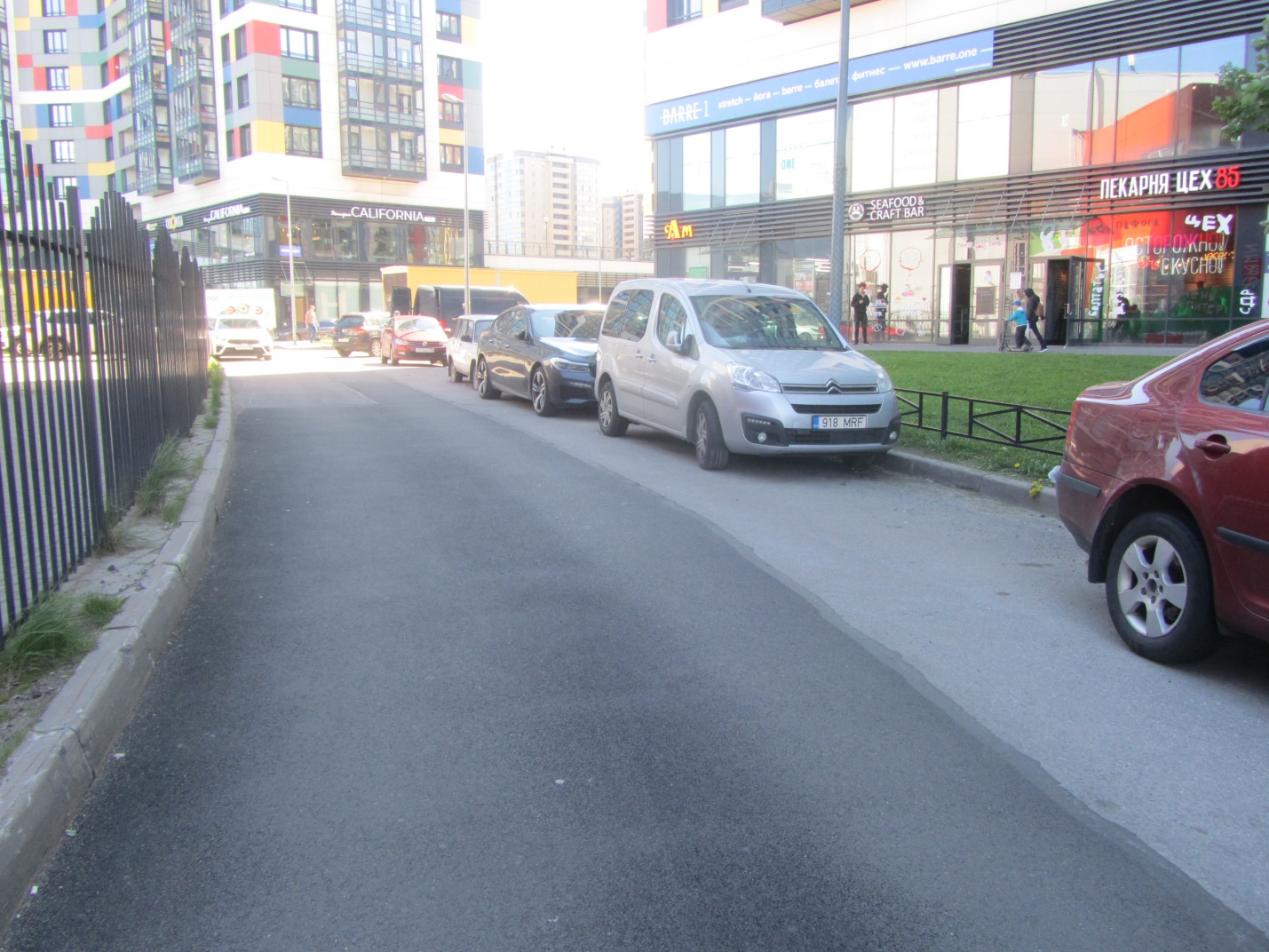 улица Оптиков, дом 34, корпус 2, литера А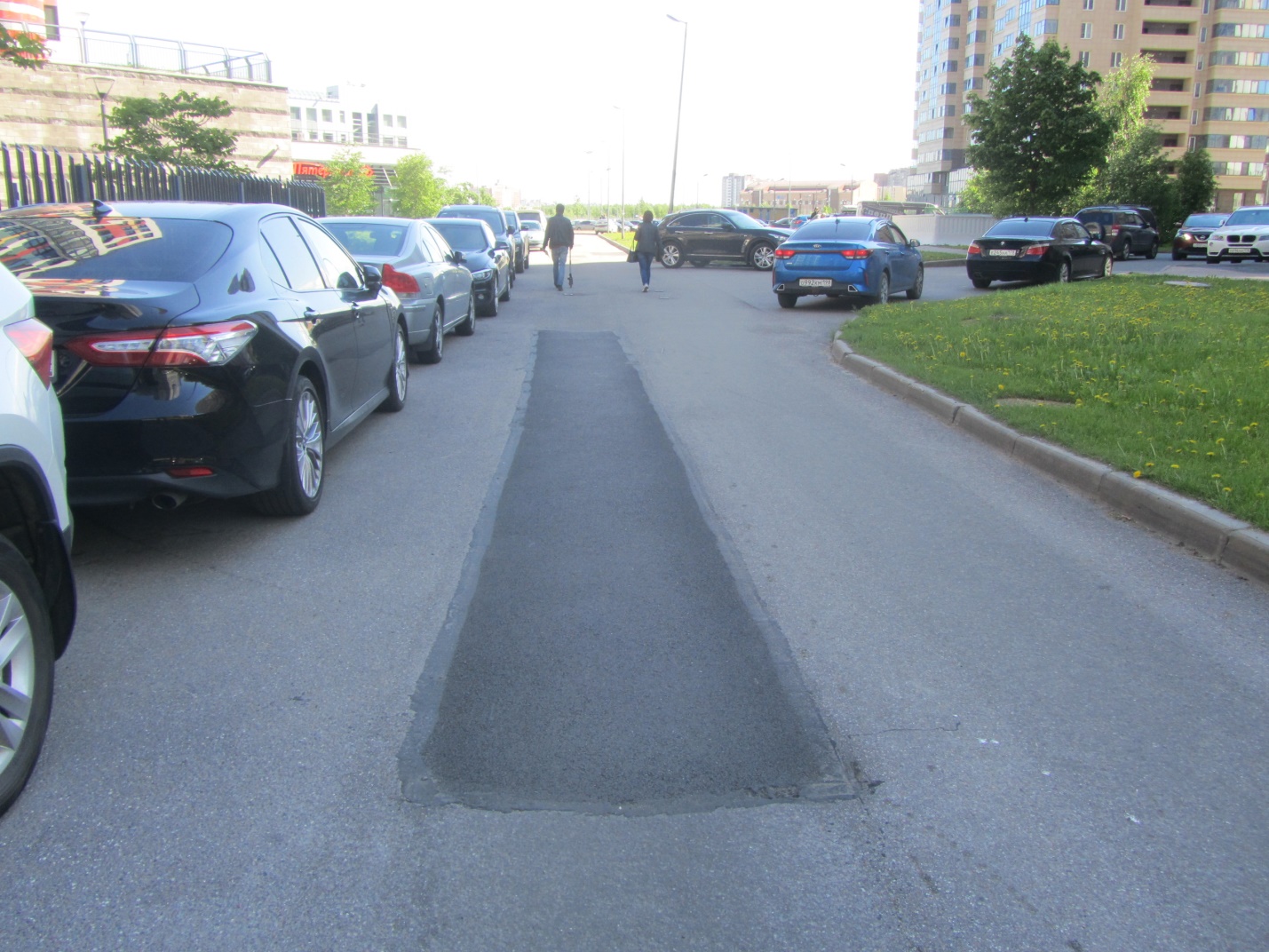 